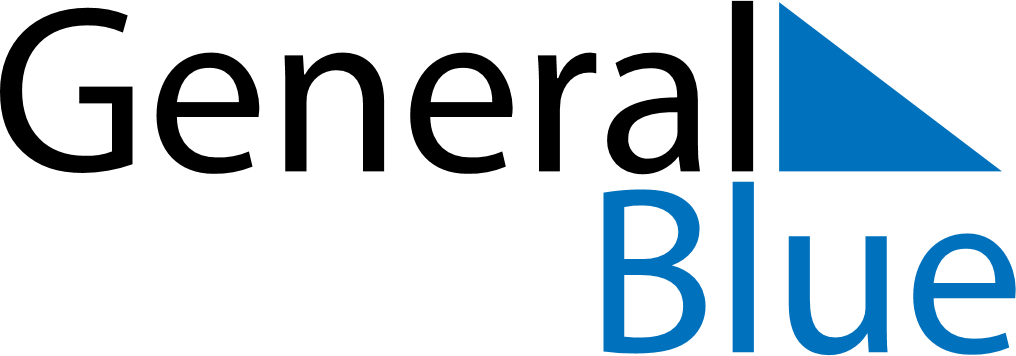 August 2134August 2134August 2134August 2134August 2134SundayMondayTuesdayWednesdayThursdayFridaySaturday12345678910111213141516171819202122232425262728293031